ContentsThe Care Certificate for Adult Social Care Workers	1Introduction	1Developing Knowledge, Skills and Behaviours	1Assessment	2Key Terminology	2Standard 12 - Basic Life Support	3The Care Certificate for Adult Social Care WorkersIntroductionWelcome to the Care Certificate Question Workbook for Standard 12.   This sets out a series of questions that you need to complete to demonstrate that you have the knowledge, skills and behaviours of an effective Care Worker within Adult Social Care.The details you provide in this Workbook will be used by your Assessor to determine if you meet the requirements set out in the Standard.  There may be times that your Assessor will come back to you and ask for some more information or further details to demonstrate your knowledge, skills and behaviours.Developing Knowledge, Skills and BehavioursYou may be an experienced Care Worker or new to a care giving role, but it is essential that you develop and keep your knowledge, skills and behaviours up-to-date to ensure we provide quality service user focussed care services.We have made available a range of learning resources and eLearning to help you develop and aid the completion of the Care Certificate.  These can be accessed on the Induction Hub for new Care Workers is available on ASC LeadER (www.ascleader.co.uk). 
Although the majority of learning resources and eLearning are available for those without an ASC LeadER Account, it is recommended that Care Workers create an account.  This provides a broader range of services and learning resources.Care Workers can request an ASC LeadER account on the following link - https://www.ascleader.co.uk/login/signup.php?, or by clicking the Login button at the top of the screen and then clicking the Create new account button.   Account requests are validated by the Social Care Academy and approval is normally given within 24 hours.AssessmentThis Workbook will be assessed by a nominated person that has experience and competence of working in the Adult Social Care Sector.   Within the East Riding of Yorkshire Council, this will be carried out by an Assessor from the Social Care Academy.  In the Independent Care Sector this may be a Trainer, Champion or Manager appointed by the provider.  You need to discuss this with your Senior or Manager and they will advise who will support you.Key Terminology The following key terms are used throughout the Care Certificate Assessment.Note: 	Please ensure you refer to and follow the above terminology guidelines when completing your answers to the activity questions.Standard 12 - Basic Life SupportActivity 12.1: Complete the gaps in the following sentence using the words highlighted in bold below:Knowledge   /   Competently   /   Practical   /   Practice   /   EmployerYou should be provided with _______________ training by your _______________ to be able to put this _______________ into _______________ and in order to be able to carry out basic life support ______________.Activity 12.2 Basic life support consists of four elements. Can you find two of them in the list below? (Place a tick  beside the answers you choose):Activity 12.3 Using the letters A–G (below), link the words on the left to the correct description on the right:Activity 12.4 Answer the questions by filling in the blanks using the correct numbers from those provided below; 20, 10, 100-120, 999/112, 20, 2Activity 12.5 Place the following in the correct order of action for a choking casualty (adult) - label your answers using the numbers 1 to 4.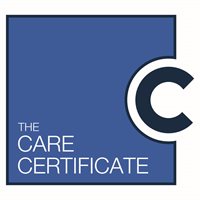 Learner ResourceQuestion WorkbookCare Certificate Question Workbook – Standard 12Care Certificate Question Workbook – Standard 12Name of Care Worker:Start Date:Completion Date:TermDetailsDemonstrateThis means to show how a task is completed in the course of real work or a simulated activityDescribeThis means to create a picture with words but not simply writing a list of bullet pointsListThis means to identify the main points which can be written as bullet pointsExplainThis means you will need to provide a clear account of your understanding, including details like why and how.DefineThis means to provide a definition, in your own words, to demonstrate your understanding.IdentifyThis means to point out, highlight or note down the main answers or examples that relate to the subject.SummariseThis means to think about the main points and simplify or shorten these points to provide a basic outline.Initial Assessment (primary survey)Expired air ventilationsSecondary surveyAirway maintenanceRecovery positionADangerWe need to open this to check for breathingBResponseWe need to check for no more  than 10 seconds for thisCShoutThis should be used alongside CPRDAirwayPrior to approaching the casualty, visually check the area for …EBreathingIf not breathing commence …FCPR / CirculationUse the ‘AVPU’ scale when checking for thisGDefibrillationThe action carried out if the casualty is not responsiveSeconds to take to check for normal breathing  Rate of compressions given per minute during CPRNumber of breaths given in a cycle of CPRNumber dialled for ambulance servicesPercentage of oxygen in the air that we breatheGive up to five back blowsRepeat three timesEncourage the casualty to coughGive up to five abdominal thrusts